Коммунаровская средняя общеобразовательная школа филиал муниципального автономного общеобразовательного учреждения Шороховской средней общеобразовательной школы Исетского района Тюменской областиРабочая программапо  литературному чтению1 класс2021 - 2022 учебный год(начальное общее образование)                                                                                        Составитель: Тупицына М.Л.,                                                                                         учитель начальных классов                                                                                         первой квалификационной категориип. Коммунар2021 г.Планируемые  результаты освоения  учебного предмета.Личностные результаты:- ценностно-смысловую ориентацию учащихся (знание моральных норм, умение соотносить поступки и события с принятыми этическими принципами, умение выделить нравственный аспект поведения) и ориентацию в социальных ролях и межличностных отношениях. Применительно к учебной деятельности на уроках обучения грамоте: - самоопределение (ориентация младшего школьника на определение известных и неизвестных моделей языковых единиц);- смыслообразование, т. е. установление учащимися связи между целью учебной деятельности и ее мотивом, другими словами, между результатом учения и тем, что побуждает деятельность, ради чего она осуществляется. Ученик должен задаваться вопросом: какое значение и какой смысл имеет для меня учение?;-  уметь на него отвечать;- нравственно-этическая ориентация, в том числе и оценивание усваиваемого содержания (исходя из социальных и личностных ценностей), обеспечивающее личностный моральный выбор(обсуждение проблем любви, уважения и взаимоотношений родителей и детей.Метапредметные результаты:- самостоятельное выделение и формулирование познавательной цели;- поиск и выделение необходимой информации;- работа с текстом и иллюстрациями (перечитывание текста с разными задачами: оценка смысла всего текста по его названию, поиск нужных частей текста, нужных строчек, поиск нужных слов);- осознанное и произвольное построение речевого высказывания в устной и письменной форме.- анализ объектов с целью выделения признаков (существенных, несущественных);- сравнение моделей с целью выделения звуков, обозначаемых новой буквой;- анализ парных звонких - глухих звуков и моделей слов с этими звуками с целью обнаружения существенных признаков: преобладание шума  и чередование звонких – глухих;- обнаружение особенностей букв я, ё, ю, е: использование букв для обозначения звука Й в начале слова и после разделительных знаков ь и ъ;- обнаружение особой роли буквы ь после букв согласных звуков;- выяснение общих черт непарных согласных.- формирование понятия «звук» через анализ моделей;- поэтапное формирование понятия «парный звонкий – глухой согласный» через систему сопоставлений;- формирование понятия «смыслоразличительная роль звука» через анализ пар слов на цветном фоне;- формирование понятия «буква – знак для звука» посредством сопоставления разных знаково – символических обозначений звуков в двухъярусных и трехъярусных схемах – моделях слов.- установление причинно-следственных связей:- между разным звучанием мягкого – твердого согласного и использованием разных букв для гласного звука;- между использованием в именах собственных прописных букв и выводом о том, что это особое средство обозначения имен, названий стран, городов, рек, кличек животных;- между обнаружением связи в предложении и выводом о том, что предложение нужно особым образом отмечать в письменной речи, чтобы можно было понять.Предметные результаты: - понимание литературы как явления национальной и мировой культуры, средства сохранения и передачи нравственных ценностей и традиций;  - осознание значимости чтения для личного развития; формирование представлений о мире, российской истории и культуре, первоначальных этических представлений, понятий о добре и зле, нравственности; успешности обучения по всем учебным предметам; формирование потребности в систематическом чтении;  - понимание роли чтения, использование разных видов чтения (ознакомительное, изучающее, выборочное, поисковое); умение осознанно воспринимать и оценивать содержание и специфику различных текстов, участвовать в их обсуждении, давать и обосновывать нравственную оценку поступков героев;  - достижение необходимого для продолжения образования уровня читательской компетентности, общего речевого развития, то есть овладение техникой чтения вслух и про себя.Ожидаемые результаты формирования УУД к концу 1 года обученияВ области общих учебных действий обучающиеся научатся:- ориентироваться в учебной книге: читать язык условных обозначений; находить выделенный фрагмент текста, выделенные строчки и слова на странице и на развороте; находить нужную дидактическую иллюстрацию;- первоначальным навыкам инструментального освоения алфавита: представлять на уровне прикидки, какие знаки и группы знаков (буквы) находятся в его начале, конце, середине;- работать с двумя источниками информации (учебной книгой и тетрадью для самостоятельной работы): сопоставлять условные обозначения учебника и тетради.В области коммуникативных учебных действий обучающиеся научатся:в рамках коммуникации как сотрудничества: - работать с соседом по парте: договариваться о распределении работы между собой и соседом, выполнять свою часть работы, пробовать проверять часть работы, выполняемую соседом;- выполнять работу по цепочке;в рамках коммуникации как взаимодействия:- видеть разницу между двумя заявленными точками зрения, двумя позициями и понимать необходимость присоединиться только к одной из них.В области контроля и самоконтроля учебных действий обучающиеся научатся:- понимать что необходимо выполнение работы над ошибками; - выполнять работу над ошибками с помощью взрослого.Обучающийся научится:- отличать текст от набора предложений, записанных как текст;- осмысленно, правильно читать целыми словами;- отвечать на вопросы учителя по содержанию прочитанного;- подробно пересказывать текст;- составлять устный рассказ по картинке;- называть звуки, из которых состоит слово (гласные – ударный, безударные; согласные – звонкие, глухие, парные и непарные, твёрдые, мягкие, парные и непарные);  - не смешивать понятия «звук» и «буква»; делить слово на слоги, ставить ударение.- определять роль гласных букв, стоящих после букв, обозначающих согласные звуки, парные по мягкости (обозначение гласного звука и указание на твёрдость или мягкость согласного звука);- определять количество букв и звуков в слове.- иметь привычку правильной посадки и навык пользования письменными принадлежностями.- читать печатный и письменный тексты в соответствии с орфоэпическими нормами и в индивидуальном для каждого ученика темпе;- отвечать на вопросы по содержанию прочитанного;- пересказывать отдельные части текста (2–3 предложения);- озаглавливать прослушанный текст;- связно, в соответствии с усвоенными алгоритмами, писать как отдельные слова, так и слова в предложении;- ускорять темп письма с учетом индивидуальных особенностей каждого отдельного ученика.Обучающийся получит возможность научиться:- анализировать звучащую (устную) и письменную речь на основе сформированных у первоклассников образных представлений о структурных единицах русского языка (звук, слово, предложение, текст) и моделировать их с помощью соответствующих символов.Содержание учебного предмета.Раздел: Добукварный период. Темы: «Азбука» — первая учебная книга. Здравствуй, школа! Устная и письменная речь. Предложение. Кто любит трудиться, тому без дела не сидится. Предложение и слово. Люби всё живое. Слово и слог. Не нужен и клад, когда в семье лад. Слог. Ударение. Согласие крепче каменных стен. Звуки в окружающем мире и речи. Край родной, навек любимый. Гласные и согласные звуки. Век живи, век учись. Как образуется слог. Повторение — мать учения. Азбука — к мудрости ступенька. Звук [а]. Буквы А, а. Кто скоро помог, тот дважды помог. Звук [о]. Буквы О, о; их функция в слоге-слиянии. Нет друга — ищи, а нашёл — береги. Звук [и]. Буквы И, и. Не стыдно не знать, стыдно не учиться. Звук [ы]. Буква ы. Ученье — путь к уменью. Гласный звук [у]. Буквы У, у.Раздел: Букварный период.Основные виды учебной деятельности: Понятие об ударении и ударном слоге в слове. Выделение голосом ударного гласного звука слова в процессе озвучивания его схемы. Смыслоразличительная роль русского ударения. Умение произносить слово по слогам и орфоэпически (с учетом ударения) на основе графических схем слов. Графическая фиксация слогов в слове с помощью дуг. Узнавание и выделение на слух из ряда звучащих и произносимых слов только тех, в которых есть определенный гласный звук. Подбор слов с заданным гласным звуком.Конструирование печатных букв гласных звуков с помощью элементов-шаблонов и усвоение их форм. Формирование образного представления о том, что буква — это лишь знак («одежда») для звука, речи. Восприятие на слух текста, читаемого учителем, понимание его содержания, формулирование ответов на поставленные вопросы, выборочный и полный пересказ воспринятого на слух текста.Чтение закрытых неприкрытых слогов (ам, ун, ир) и открытых слогов слияний (ма, ну, ри) с твердыми и мягкими согласными звуками, а также слов с непарным согласным звуком [й’] на конце и в середине слова (май, майка).Прием орфоэпического чтения и произнесения слов в сравнении со слоговым. Чтение, запоминание и воспроизведение по памяти скороговорок, приговорок, дразнилок, считалок, изречений народной мудрости, в которых варьируются изучаемые звуки.Темы:Труд кормит, а лень портит. Согласные звуки [н], [н’], буквы Н, н. Старый друг лучше новых двух. Согласные звуки [с], [с’], буквы С, с. Каков мастер, такова и работа. Согласные звуки [к], [к’], буквы К, к. А. С. Пушкин. «Сказки». Звуки [т], [т’]. Согласные звуки [т], [т’]. Буквы Т, т. К. И. Чуковский. «Сказки».  Согласные звуки [л], [л’], буквы Л, л. А. С. Пушкин «Сказка о рыбаке и рыбке». Согласные звуки [р], [р’]. Буквы Р, р. Век живи, век учись. Согласные звуки [в], [в’], буквы В, в. Русская народная сказка. Звуки [й’э],[’э].  Гласные буквы Е, е. Красуйся, град Петров! Согласные звуки [п], [п’], буквы П, п. Москва — столица России.  Согласные звуки [м], [м’], буквы М, м. Закрепление сведений о букве М. Обобщение изученного о буквах и звуках. О братьях наших меньших. Согласные звуки [з], [з’], буквы З, з. Сопоставление слогов и слов с буквами з и с. А. С. Пушкин. «Сказка о царе Салтане...». Согласные звуки [б], [б’], буквы Б, б. Сопоставление слогов и слов с буквами б и п. Чередование звонких и глухих согласных. Чтение текстов с изученными буквами. Терпение и труд всё перетрут. Согласные звуки [д], [д’], буквы Д, д. Сопоставление слогов и слов с буквами д и т. Россия — Родина моя. Звуки [й’а], [’а]. Гласные буквы Я, я. Сад, садовые растения. Гласные буквы Я,я. Чтение текстов с изученными буквами. Не делай другим того, чего себе не пожелаешь. Согласные звуки [г], [г’], буквы Г, г. Сопоставление слогов и слов с буквами г и к. Делу время, а потехе час. Мягкий согласный звук [ч’], буквы Ч, ч. Буквы Ч, ч. Красна птица опереньем, а человек уменьем. Буква ь - показатель мягкости предшествующих согласных звуков. Буква ь - показатель мягкости предшествующих согласных звуков. Мало уметь читать, надо уметь думать. Твердый согласный звук [ш], буквы Ш, ш. Твердый согласный звук [ш], буквы Ш, ш. Где дружбой дорожат, там враги дрожат. Твердый согласный звук [ж], буквы Ж, ж. Сопоставление звуков [ж] и  [ш]. Люби всё живое. Звуки [й’о], [’о]. Гласные буквы Ё, ё. Гласные буквы Ё,ё. Жить — Родине служить. Звук [й’], буквы Й, й. Без труда хлеб не родится никогда.  Согласные звуки [х], [х’], буквы Х, х. Чтение текстов о животных. Согласные звуки [х], [х’], буквы Х, х. Обобщающий урок. Чтение текстов морально-этического характера. Звуки [х],[х’]. Буквы Х, х. С. Я. Маршак. «Сказка о глупом мышонке». Гласные буквы Ю, ю. Гласные буквы Ю, ю (закрепление). Делу время, потехе час. Твердый согласный звук [ц], буквы Ц, ц. Твердый согласный звук [ц], буквы Ц, ц. Как человек научился летать. Гласный звук [э], буквы Э, э. Гласный звук [э], буквы Э, э. Русская народная сказка «По щучьему велению». Мягкий глухой согласный звук [щ’], буквы Щ, щ. Мягкий глухой согласный звук [щ’], буквы Щ, щ. «Играют волны, ветер свищет...». Согласные звуки [ф], [ф’], буквы Ф, ф. Бог не в силе, а в правде. Мягкий и твердый разделительные знаки. Доброе дело — великое счастье. Русский алфавит. Доброе дело — великое счастье. Русский алфавит. Русский алфавит. Повторение названия букв русского алфавита. Русский алфавит. Повторение гласных букв и звуков. Русский алфавит. Повторение йотированных гласных букв и звуков. Русский алфавит. Повторение согласных звуков и букв. Мягкие и твердые согласные звуки. Русский алфавит. Повторение согласных звуков и букв. Звонкие и глухие согласные. Русский алфавит. Повторение согласных звуков и букв. Звонкие и глухие согласные. Русский алфавит. Повторение звукобуквенный анализ слов. Русский алфавит. Повторение звукобуквенный анализ слов. Русский алфавит. Повторение деления слов на слоги. Ударение.Раздел: Послебукварный период.Основные виды учебной деятельности: Формирование навыка сознательного чтения текстов различных жанров при условии орфоэпического произнесения слов. Соблюдение пауз в соответствии со знаками препинания, как в предложениях, так и между ними. Воспроизведение заданной интонации: повествовательной, вопросительной, побудительной.Умение отвечать на вопросы по содержанию прочитанного текста полными ответами, делать выборочный пересказ, изменять начало или конец текста и в связи с этим давать ему новое название.Умение находить и читать выборочно отрывки текста, соответствующие трем его структурным компонентам: а) вступление, начало: с чего все начиналось, б) главная часть: что произошло с героями, в) заключение: чем все завершилось. Умение передать отношение автора и читающего ученика к описанным в тексте событиям.Темы:Чтение. Обобщение, систематизация, закрепление знаний, умений и навыков, приобретенных в процессе обучения грамоте.Правильное, плавное слоговое чтение с элементами чтения целыми словами небольших текстов со всеми буквами алфавита. Ориентировочный темп чтения незнакомого текста – 25 – 30 слов в минуту с соблюдением пауз, отделяющих одно предложение от другого.Развитие устной речи. Речь и ее значение в жизни. Знакомство с текстом и его значением. Наблюдение за особенностями устной речи. Сопоставление текста и отдельных предложений. Озаглавливание небольшого текста. Речевая этика. Культура общения. Слова, используемые при приветствии и прощании.Раздел: Программа систематического курса «Литературное чтение.Основные виды учебной деятельности.Формирование навыка сознательного чтения текстов различных жанров при условии орфоэпического произнесения слов. Соблюдение пауз в соответствии со знаками препинания, как в предложениях, так и между ними. Воспроизведение заданной интонации: повествовательной, вопросительной, побудительной. Умение отвечать на вопросы по содержанию прочитанного текста полными ответами, делать выборочный пересказ, изменять начало или конец текста и, в связи с этим, давать ему новое название. Умение находить и читать выборочно отрывки текста, соответствующие трём его структурным компонентам: а) вступление, начало: с чего всё началось; б) главная часть: что произошло с героями; в) заключение: чем всё завершилось. Умение передать отношение автора и читающего ученика к описанным в тексте событиям. Стихи и проза. Определение серьезного и шуточного (юмористического) характера произведения. Эмоциональная передача характера произведения при чтении вслух, наизусть: использование голоса — нужных интонаций, тона, силы, темпа речи, смысловых пауз, логических ударений и несловесных средств — мимики, движений, жестов. Средства художественной выразительности. Обнаружение приемов выразительности в процессе анализа текстов. Первичные представления об олицетворении, разный смысл повторов, выразительность звукописи; понятие рифмы, выразительность рифмы. Жанры литературы. Общее представление о жанрах: рассказ, стихотворение. Первое знакомство с особенностями поэтического взгляда на мир: поэт помогает обнаружить красоту и смысл в обыденном. Знакомство с рифмой, поиск и обнаружение рифмы.  Формирование умения находить в книге страницу «Содержание» или «Оглавление», умения ориентироваться в них, находя нужное произведение. Формирование навыков чтения на основе аналитико- синтетического, звукобуквенного метода, учитывающего позиционные мены звуков. Работа над чтением с соблюдением орфоэпических норм при предварительном (в случае необходимости) подчеркивании случаев расхождения произношения и написания слов.  Создание мотивации перечитывания: с разной целью, с разными интонациями, в разном темпе и настроении, с разной громкостью.3. Тематическое планирование, в том числе с учетом рабочей программы воспитания с указанием количества часов, отводимых на освоение каждой темы.РАССМОТРЕНО на заседании КМО протокол №1 от30 августа 2021 гСОГЛАСОВАНО 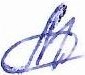 заведующий филиала  _______ Р.Р.Мещеров30 августа 2021 гУТВЕРЖДЕНО приказом директора школы № 208от 31 августа 2021 г№ урокаНаименование разделов, темКоличество часовДобукварный период.Добукварный период.141 «Азбука» — первая учебная книга 12Здравствуй, школа! Устная и письменная речь. Предложение 13Кто любит трудиться, тому без дела не сидится. Предложение и слово.14Люби всё живое. Слово и слог.15Не нужен и клад, когда в семье лад. Слог. Ударение. 16Согласие крепче каменных стен. Звуки в окружающем мире и речи.17Край родной, навек любимый. Гласные и согласные звуки.18Век живи, век учись. Как образуется слог? 19Повторение — мать учения.110Азбука — к мудрости ступенька. Звук [а]. Буквы А, а.111Кто скоро помог, тот дважды помог. Звук [о]. Буквы О, о; их функция в слоге-слиянии112Нет друга — ищи, а нашёл — береги. Звук [и]. Буквы И, и.113Не стыдно не знать, стыдно не учиться. Звук [ы]. Буква ы.114Ученье — путь к уменью. Гласный звук [у]. Буквы У, у.1Букварный период.Букварный период.5915Труд кормит, а лень портит. Согласные звуки [н], [н’], буквы Н, н. 116Старый друг лучше новых двух. Согласные звуки [с], [с’], буквы С, с.117Каков мастер, такова и работа. Согласные звуки [к], [к’], буквы К, к.118А. С. Пушкин. «Сказки». Звуки [т], [т’].119Согласные звуки [т], [т’]. Буквы Т, т.120К. И. Чуковский. «Сказки».  Согласные звуки [л], [л’], буквы Л, л.121А. С. Пушкин «Сказка о рыбаке и рыбке». Согласные звуки [р], [р’]. Буквы Р, р.122Век живи, век учись. Согласные звуки [в], [в’], буквы В, в.123Русская народная сказка. Звуки [й’э],[’э].  Гласные буквы Е, е.124Красуйся, град Петров! Согласные  звуки [п], [п’],буквы П, п.125Москва — столица России.  Согласные звуки [м], [м’], буквы М, м.126Закрепление сведений о букве М. Обобщение изученного о буквах и звуках.127О братьях наших меньших. Согласные звуки [з], [з’], буквы З, з.128Сопоставление слогов и слов с буквами з и с.129А. С. Пушкин. «Сказка о царе Салтане...». Согласные звуки [б], [б’], буквы Б, б.130 Сопоставление слогов и слов с буквами  б и п.131Чередование звонких и глухих согласных. Чтение текстов с изученными буквами.132Терпение и труд всё перетрут. Согласные звуки [д], [д’], буквы Д, д.133Сопоставление слогов и слов с буквами д и т.134Россия — Родина моя. Звуки [й’а], [’а].Гласные буквы Я, я. 135Сад, садовые растения. Гласные буквы Я,я.136Чтение текстов с изученными буквами.137Не делай другим того, чего себе не пожелаешь. Согласные звуки [г], [г’], буквы Г, г.138Сопоставление слогов и слов с буквами г и к.139Делу время, а потехе час. Мягкий согласный звук [ч’],  буквы Ч, ч.140Буквы Ч, ч.141Красна птица опереньем, а человек уменьем. Буква ь - показатель мягкости  предшествующих согласных звуков.142Буква ь - показатель мягкости  предшествующих согласных звуков. 143Мало уметь читать, надо уметь думать. Твердый согласный звук [ш], буквы Ш, ш.144Твердый согласный звук [ш], буквы Ш, ш.145Где дружбой дорожат, там враги дрожат. Твердый согласный звук [ж], буквы Ж, ж.146Сопоставление звуков [ж] и  [ш].147Люби всё живое. Звуки [й’о], [’о]. Гласные буквы Ё, ё.148Гласные буквы Ё,ё.149Жить — Родине служить. Звук [й’], буквы Й, й.150Без труда хлеб не родится никогда.  Согласные звуки [х], [х’], буквы Х, х.151Чтение текстов о животных. Согласные звуки [х], [х’], буквы Х, х.152Обобщающий урок. Чтение текстов морально-этического характера. Звуки [х],[х’]. Буквы Х, х.153С. Я. Маршак. «Сказка о глупом мышонке». Гласные буквы Ю, ю.154Гласные буквы Ю, ю (закрепление).155Делу время, потехе час. Твердый согласный звук [ц], буквы Ц, ц.156Твердый согласный звук [ц], буквы Ц, ц.157Как человек научился летать. Гласный звук [э], буквы Э, э.158Гласный звук [э], буквы Э, э.159Русская народная сказка «По щучьему велению». Мягкий глухой согласный звук [щ’], буквы Щ, щ. 160Мягкий глухой согласный звук [щ’], буквы Щ, щ. 161«Играют волны, ветер свищет...». Согласные звуки [ф], [ф’], буквы Ф, ф.162Бог не в силе, а в правде. Мягкий и твердый разделительные знаки.163Доброе дело — великое счастье. Русский алфавит.164Доброе дело — великое счастье. Русский алфавит.(Закрепление) 165Русский алфавит. Повторение названия букв русского алфавита.166Русский алфавит. Повторение гласных букв и звуков.167Русский алфавит. Повторение йотированных гласных букв и звуков.168Русский алфавит. Повторение согласных звуков и букв. Мягкие и твердые согласные звуки.169Русский алфавит. Повторение согласных звуков и букв. Звонкие и глухие согласные.170Русский алфавит. Повторение согласных звуков и букв. Звонкие и глухие согласные171Русский алфавит. Повторение звукобуквенный анализ слов.172Русский алфавит. Повторение  звукобуквенный анализ слов.173Русский алфавит. Повторение деления слов на слоги. Ударение.1Послебукварный  период.Послебукварный  период.1974Е.Чарушин. «Как мальчик Женя научился говорить букву «р». 175К. Ушинский. Одна у человека мать; одна и родина. «Наше Отечество»176В. Крупин  «Первоучители словенские».177В. Крупин. «Первый букварь»178А. С. Пушкин. «Сказки».179Л. Н. Толстой. Рассказы для детей.180К. Д. Ушинский. Рассказы для  детей.181К. И. Чуковский «Телефон».182К. И. Чуковский. «Путаница».183В. В. Бианки. «Первая охота». 184С. Я. Маршак. «Угомон», «Дважды два».185М. М. Пришвин. «Предмайское утро», «Глоток молока». ПВ Земля наш дом и мы заботимся о нём.186А. Л. Барто. «Помощница», «Зайка».187А. Л. Барто. «Игра в слова».188С. В. Михалков. «Котята».189Б. В. Заходер «Два и три».190В. Д. Берестов. «Пёсья песня», «Прощание с другом». 191Презентация проекта «Живая азбука». Конкурс чтецов.192Итоговый урок «Наши достижения»1Программа систематического курса «Литературное чтение». Введение.Программа систематического курса «Литературное чтение». Введение.193Знакомство с учебником. Системой условных обозначений. Рабочей тетрадью1Жили-были буквы.Жили-были буквы.794Понятия «автор», «писатель», «произведение». В.Данько «Загадочные буквы».195Понятие «действующие лица». И.Токмакова «Аля, Кляксич и буква А».196Передача различных интонаций при чтении. С.Чёрный «Живая азбука»  Ф.Кривин «Почему «А» поёт, а «Б» нет»197Передача различных интонаций при чтении. Г.Сапгир «Про медведя»М.Бородицкая «Разговор с пчелой», И.Гамазкова «Кто как кричит?»198Идейно-художественное направление произведения И.Гамазкова, Е.Григорьева «Живая азбука»С.Маршак «Автобус №26» 199Из старинных книг. Урок обобщения по разделу «Жили-были буквы» Оценка своих достижений.1100Проекты «Создаем город букв», «Буквы - герои сказок»1Сказки, загадки, небылицы.Сказки, загадки, небылицы.7101Чтение диалога действующих персонажей. Русская народная сказка «Теремок» ПВ Труд как основа жизни на земле сказка «Мужик и медведь»1102Воспроизведение текста по опорным словам и картинному плану. Русская народная сказка «Рукавичка» ПВ Труд как основа жизни на земле В.Сухомлинский «Каждый человек должен»1103Особенности жанров..Загадки. Песенки. Потешки. Небылицы. ПВ Загадки об овощах.1104Различение и сравнение жанров. Рифмы Матушки Гусыни.Король Пипин. Дом, который построил Джек.1105А.С.Пушкин «Сказка о царе Салтане…»Русская народная сказка «Петух и собака»1106К.Ушинский «Гусь и Журавль» Л.Толстой «Зайцы и лягушки». 1107Разноцветные страницы. Урок обобщения по разделу «Загадки. Сказки. Небылицы.»  Оценка своих достижений.1Апрель, апрель. 3венит капель!Апрель, апрель. 3венит капель!6108Настроение стихотворения. А.Майков «Ласточка примчалась…» 1109Сравнение стихотворений  по настроению, тематике и жанру. А.Майков «Весна» Т Белозёров «Подснежники»1110Настроение стихотворения. С.Маршак «Апрель»И.Токмакова «Ручей» Л.Ульяницкая Фонарик». Л.Яхнин «У дорожки».1111Сравнение стихотворений  по настроению, тематике и жанру Е.Трутнева, И.Токмакова «Когда это бывает?» 1112В.Берестов «Воробушки» Р.Сеф «Чудо» А.Майков «Христос Воскрес». 1113Обобщение по теме.  Проект «Составляем сборник загадок»1И в шутку и всерьёзИ в шутку и всерьёз7114Особенности юмористических произведений. И. Токмакова «Мы играли в  хохотушки». Я. Тайц «Волк» 1115Деление текста на части. Г.Кружков «Ррры». Н.Артюхова«Саша-дразнилка»1116Оценка и передача интонацией настроений и чувств героев. К.Чуковский  «Федотка». О. Дриз «Привет» 1117Оценка чувств и настроений героев. О. Григорьев «Стук» И.Токмакова «Разговор Лютика и Жучка» И.Пивоварова «Кулинаки-пулинаки».1118К.Чуковский «Телефон» 1119М. Пляцковский «Помощник».1120Обобщающий урок. Из старин ных книг. К.Ушинский«Что хорошо и что дурно?», «Ворон и сорока», «Худо тому, кто добра не делает никому».1Я и мои друзьяЯ и мои друзья7121Анализ и оценка поступков героев. Ю.Ермолаев «Лучший друг»Е.Благинина «Подарок» 1122Анализ и оценка поступков героев. В.Орлов «Кто первый?»С.Михалков «Бараны». Р.Сеф «Совет»1123Оценка и передача интонацией настроений и чувств героев. И.Пивоварова «Вежливый ослик». В.Берестов «В магазине игрушек»В Орлов «Если дружбой…»1124Я.Аким «Моя родня» Проект «Наш класс - дружная семья»1125Чтение по ролям. С.Маршак «Хороший день». М. Пляцковский «Сердитый дог Буль». Ю. Энтин «Про дружбу»1126Анализ и оценка поступков героев. Тихомирова «Мальчик и лягушки», «Находка».1127Промежуточная аттестация. Диагностическая работа.1О братьях наших меньшихО братьях наших меньших5128Анализ и оценка поступков героев. С.Михалков «Трезор» Р.Сеф «Кто любит собак» 1129Анализ и оценка поступков героев В.Осеева «Собака яростно лаяла» И. Токмакова «Купите собаку»1130Различение жанров художественных произведений. М. Пляцковский «Цап Царыпыч». Г.Сапгир «Кошка» В.Берестов «Лягушата»1131Анализ и оценка поступков героев. В.Лунин «Никого не обижай» С.Михалков «Важный совет». Д.Хармс «Храбрый ёж»1132Анализ и оценка поступков героев. Н.Сладков «Лисица и ёж» Из старинных книг. С.Аскаков  «Гнездо»1